GenitivAnders ausdrücken. Combine the information in the two sentences in just one sentence. You will need to use genitive forms to say whose items they are. To make sure you’re clear on what you’re doing, write an English translation for each result as well.Setzten Sie die Wörter in den Genitiv!1.Dort sind die Schuhe. Die Schuhe gehören meiner Mutter.    Dort sind die Schuhe meiner Mutter.   (=There are my mother’s shoes.)                                            2.Die Katze ist weggelaufen. Die Katze gehört meiner Eltern.________________________________________________________________________________________3.Ich gehe zu dem Haus. Das Haus gehört meinem Freund.________________________________________________________________________________________4.Ich kann das Buch nicht finden. Das Buch gehört meinem Bruder.________________________________________________________________________________________5.Der Vater wohnt in Irland. Mein Freund ist sein Sohn.________________________________________________________________________________________A. Nicht mit ‘von’! You can say these sentences using the ‘von + dative’ construction in casual German, but to be formal, you should rephrase them using the genitive case.1.Wir dachten, dass der Film ein schönes Ende hatte.   Wir sprachen über das Ende      des Filmes                                          .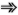 2.Ihr meinten, dass die Sekretärin ein schönes Kleid hat.   Ihr spracht über das Kleid ___________________________________________.3.Anna sagte, dass ihr Vater eine lange Reise gemacht hat.   Anna sprach über die Reise __________________________________________.4.Du dachtest, dass die Bäume wunderschöne Farben haben.   Du sprachst über die Farben _________________________________________.5.Die Kinder sagten, dass ihre Katze das Spielzeug verloren hat.   Die Kinder sprachen über das Spielzeug ______________________________.6.Wir glaubten, dass der Bus bequeme Sitze (pl) hatte.   Wir sprachen über __________________________________________________.7.Ich behauptete, dass meine Schwester ein altes Auto hat.   Ich sprach über ____________________________________________________.8.Der Journalist schrieb, dass das Klassenzimmer alte Stühle hatte.   Der Journalist schrieb über _________________________________________.9.Ich dachte, dass meine Freunde zu viele DVDs hatten.   Ich sprach über ____________________________________________________.10.Der Autor meinte, dass sein Buch einen guten Titel hatte.   Der Autor sprach über ______________________________________________.